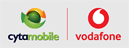 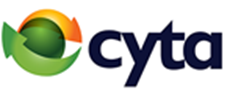 Date: 13/5/2022The contract summary provides the main elements of the service offer, as required by EU Law1.It helps to make a comparison between service offers.It provides complete information about the services provided in other documents. Maximum Available SpeedThis plan enables the Customer to select two (2) handsets at a special price, without any upfront. The first Handset will be received by the customer when signing the 24-month commitment and the customer committed to repay it within the 12 first months of the commitment, while the second handset can be received by the customer after the 12th month (according to date of delivery) provided that the customer remains active in the plan, there are no overdue debts, and the customer will repay the second handset until the end of the current 24month commitment. 4. Renewal of Contract: After the 24-month period, provided no renewal has taken place or no other new Plan (with or without a handset) has been selected by the customer, the corresponding BLACK plan and without time commitment shall come into force and the monthly subscription/price will be €65/month.5. Termination: In case of early termination the charge is €25. If a device/handset was provided in installments, then the customer must pay the remaining installments. 6. Features for end-users with disabilities: Hearing Impaired Clients: 150 Minutes Free Video CallsPeople with blindness: Calls to 11892 (directory information) from a specific landline and a Pay monthly mobile phone per beneficiary are not charged.7. Other Relevant Information’s: For Business customers, BLACK’s basic monthly subscription is bound by the applicable discount scheme that is currently in place as described on www.cyta.com.cy/mobile.The option of α BLACK plan with handset requires the commitment of maintaining the plan for 24 consecutive months from the provision date and settlement of the monthly bill via a Direct Debit Authorization. It is essential to present a recent form with your IBAN bank account number, from the Bank. Cyta shall notify the Subscriber at least one (1) month before the date of application of new fees/rates and for its right to terminate in accordance with Term 13.5 of the General Agreement for the Provision of Electronic Communications. More info www.cyta.com.cy/black. All quoted prices include VAT. -----------------------------------------1 Article 192(3) of Directive (EU) 2018 (1972) of the European Parliament and the Council of 11 December 2018 establishing the European Electronics Communications Code. For completing the Contract Summary form, refer to Commission Implementing Regulation EU 2019/2243, Part B.Service & Equipment        (1)Minutes/ SMS / Mobile InternetPrice / Monthly Fee(2)Total InstallmentsDuration of Contract/ months (3)Termination(5)BLACK+Installment €60Unlimited€110€72024€25+ Remaining InstallmentsBLACK+Installment €70Unlimited€120€84024€25+ Remaining InstallmentsBLACK+Installment €100Unlimited€150€120024€25+ Remaining Installments